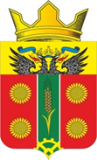 РОССИЙСКАЯ ФЕДЕРАЦИЯ РОСТОВСКАЯ ОБЛАСТЬСОБРАНИЕ ДЕПУТАТОВ ИСТОМИНСКОГО СЕЛЬСКОГО ПОСЕЛЕНИЯЧЕТВЕРТОГО СОЗЫВАРЕШЕНИЕОб утверждении проекта отчета о выполнении прогнозного плана приватизации муниципального имуществаИстоминского сельского поселения Аксайского района  за 2019 годПринято Собранием депутатов                                                                                          31.01.2020В соответствии с Федеральным законом от 21 декабря 2001 года № 178-ФЗ «О приватизации государственного и муниципального имущества», Федеральным законом от 06 октября 2003 года № 131-ФЗ «Об общих принципах организации местного самоуправления в Российской Федерации», Уставом муниципального образования «Истоминское сельское поселение»,-Собрание депутатов Истоминского сельского поселения РЕШАЕТ:1. Утвердить проект отчета о выполнении прогнозного плана приватизации муниципального имущества Истоминского сельского поселения за 2019 год согласно приложению.2. Опубликовать  настоящее решения в периодическом печатном издании «Вестник» Истоминского сельского поселения и разместить на официальном сайте Администрации Истоминского сельского поселения.3. Контроль за исполнением настоящего Решения возложить на постоянную комиссию по экономической политике, бюджету, финансам, налогам, муниципальной собственности Собрания депутатов Истоминского сельского поселения.Председатель Собрания депутатов – Глава Истоминского сельского поселения                                                         С.И. Будкох. Островского31.01.2020№ 200                                                                                                                                                    Приложение                                                                                                                    к Решению Собрания депутатов Истоминского сельского поселения							от 31.01.2020 № 200Отчет о выполнении планаприватизации муниципального имущества Истоминского сельского поселения за  2019 год№ п/пНаименование муниципального имущества Истоминского сельского поселенияСпособ 
приватизацииСроки приватизации (дата проведения торгов)Цена сделки (рублей)12345I. Перечень муниципального имущества Истоминского сельского поселенияI. Перечень муниципального имущества Истоминского сельского поселенияI. Перечень муниципального имущества Истоминского сельского поселенияI. Перечень муниципального имущества Истоминского сельского поселенияI. Перечень муниципального имущества Истоминского сельского поселения1.Нежилое помещение № 6Этаж: 1. Этажность здания: 3. площадь – 15,3 кв.м., п. Дивный, ул. Советская, дом № 1-перенесен на 2020 год-2.Нежилое помещение № 22. Этаж: 2. Этажность здания: 3. площадь -15,3 кв. м., п. Дивный, ул. Советская, дом № 1-перенесен на 2020 год -3.Нежилое помещение № 10. Этаж: 1. Этажность здания: 3. площадь – 15,7 кв.м, п. Дивный, ул. Советская, дом № 1-перенесен на 2020 год -4.Нежилое помещение № 38Этаж: 3. Этажность здания: 3. площадь – 16,0 кв.м., п. Дивный, ул. Советская, дом № 1-перенесен на 2020 год-